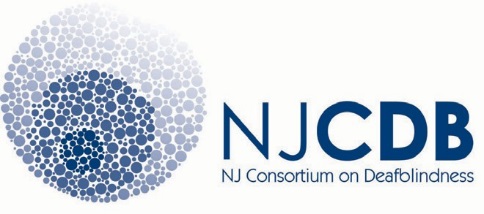 Technical Assistance FormStudent’s Name:________________________________________________Student’s DOB:_________________________________________________Name of person requesting technical assistance:_____________________________________Role of person requesting technical assistance:______________________________________Phone Number:___________________________________________Email:____________________________________Best Method and time for us to contact you:_________________________________________Describe target areas that you want NJCDB to address during consultation:________________Have parents been notified of this TA request?_______________________________________Parent’s Name:______________________________________________________Parent’s email:_______________________________________________Parent’s Phone Number:_______________________________________School:_____________________________________________________Address:___________________________________________________Teacher’s Name:____________________________________________Teacher’s Email:____________________________________________School Administrator’s Name:__________________________________________________School Administrator’s Email:__________________________________________________Is the child registered with NJCDB?_____________________________________________Contact:                                                                                                                                                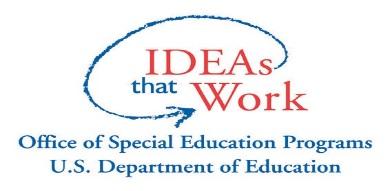 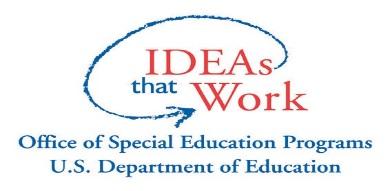 Angel Perez                                                                                               pereza@tcnj.edu609-771-2744256-599-1254